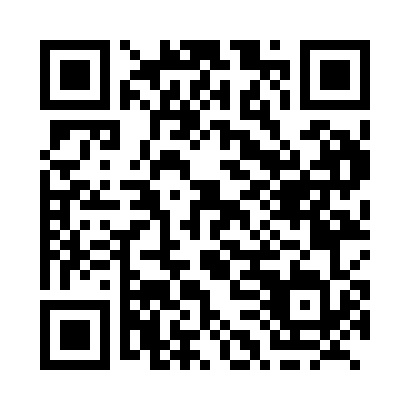 Prayer times for Blainville, Quebec, CanadaWed 1 May 2024 - Fri 31 May 2024High Latitude Method: Angle Based RulePrayer Calculation Method: Islamic Society of North AmericaAsar Calculation Method: HanafiPrayer times provided by https://www.salahtimes.comDateDayFajrSunriseDhuhrAsrMaghribIsha1Wed4:065:4212:535:548:039:402Thu4:045:4112:525:548:059:423Fri4:025:3912:525:558:069:444Sat4:005:3812:525:568:079:455Sun3:585:3712:525:578:089:476Mon3:565:3512:525:578:109:497Tue3:545:3412:525:588:119:518Wed3:525:3212:525:598:129:539Thu3:505:3112:526:008:139:5510Fri3:485:3012:526:008:159:5611Sat3:475:2912:526:018:169:5812Sun3:455:2712:526:028:1710:0013Mon3:435:2612:526:038:1810:0214Tue3:415:2512:526:038:1910:0415Wed3:395:2412:526:048:2110:0516Thu3:385:2312:526:058:2210:0717Fri3:365:2212:526:058:2310:0918Sat3:345:2012:526:068:2410:1119Sun3:335:1912:526:078:2510:1320Mon3:315:1812:526:078:2610:1421Tue3:295:1812:526:088:2710:1622Wed3:285:1712:526:098:2810:1823Thu3:265:1612:526:098:3010:1924Fri3:255:1512:526:108:3110:2125Sat3:235:1412:536:108:3210:2326Sun3:225:1312:536:118:3310:2427Mon3:215:1212:536:128:3410:2628Tue3:195:1212:536:128:3510:2729Wed3:185:1112:536:138:3510:2930Thu3:175:1012:536:138:3610:3031Fri3:165:1012:536:148:3710:32